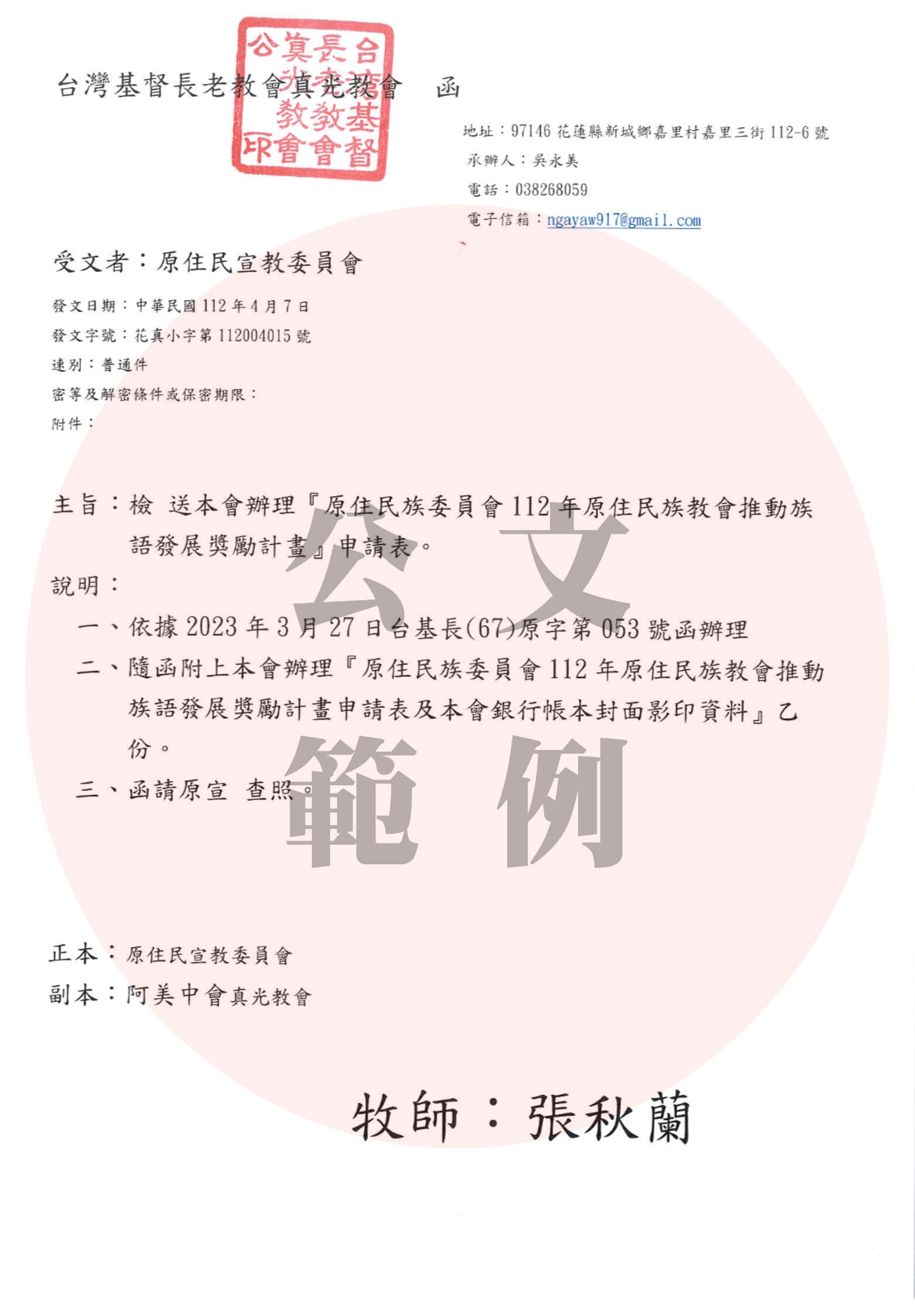 原住民族委員會2023(112)年原住民族教會推動族語發展獎勵計畫申請表縣市：**縣/市**鄉/鎮： 	教會名稱：**長老教會  	語別：**族所屬教派：▓1.台灣基督長老教會  □2.天主教   □3.安息日會  □4.拿撒勒人□5.浸信會    □6.真耶穌教會  □其他：                      申請方式：編號請詳參附表「原住民族教會各總會登記立案財團法人一覽表」▓送總會申請，	  統一編號：  87878809      □(堂)逕申請，	  統一編號：                 □其他，團體名稱：                                        2.執行期日： 7 月 1 日至 12 月 31 日3.申請獎勵項目：承辦人：  	會計： 	負責人：備註1：小組獎勵之”族語聚會團契”，可以不同團契分別呈現並申請之，請自行增列。備註2：請將此申請表email至” abor@mail.pct.org.tw”,並來電確認!! 02-23625282#252  Iyu姊妹備註3：請務必寄”教會申請之公文”至總會原宣!!1.教會(堂)簡介背景概況(50-100字，請注明中會/族群區會)：人員組織概況：駐堂牧者/傳道師/小會議長:長老:名執事:名會員數/禮拜人數：實習族語推廣內容(主日學、查經班、詩歌班、團契、其他等)：週三禱告會19:00-19:30 族語聖經讀經週三祈禱會19:30-20:00詩歌班族語詩歌練唱週四19:00-20:00家庭禮拜(會友家)~族語查經、族語詩歌教唱週日9:30-10:00主日族語證道；兒童主日學~族語詩歌教唱4.聯絡資訊：承辦人/電話：會計/電話：負責人/電話：類別項目內容內容小計合計個別獎勵族語證道族語證道：27週*1000(二堂不同內容之證道，亦可再x2)族語證道：27週*1000(二堂不同內容之證道，亦可再x2)27,000元108,000元個別獎勵證道翻譯員證道翻譯員：27週 *500(若有母語翻成華語，亦可)證道翻譯員：27週 *500(若有母語翻成華語，亦可)13,500元108,000元個別獎勵(宗教教育)老師族 語 教 學：27週 *1000* 2人(至多2人)族 語 教 學：27週 *1000* 2人(至多2人)54,000元108,000元個別獎勵族語週報(堂訊)27週 *500 (至少週報的主標題、禮拜程序的內容均要有族語，報告事項的內容大標) 27週 *500 (至少週報的主標題、禮拜程序的內容均要有族語，報告事項的內容大標) 13,500元108,000元小組獎勵詩歌練習每週出席 15 人25週 *50012,500元50,000元小組獎勵族語查經每週出席 15 人25週 *50012,500元50,000元小組獎勵族語聚會團契-婦女團契每週1組共10 人25週 *50012,500元50,000元小組獎勵族語聚會團契-松年團契每週1組共15 人25週 *50012,500元50,000元成果獎勵書籍教材影印雜支執行內容：1.購買族語聖經 2.購買主日學教材3.購買詩班族語詩歌 4.譜夾25本5.(自行增減)執行內容：1.購買族語聖經 2.購買主日學教材3.購買詩班族語詩歌 4.譜夾25本5.(自行增減)預計25,000元45,000元成果獎勵情境布置及成果展示執行內容：1.族語布條  2.成果展示  3.(自行增減)執行內容：1.族語布條  2.成果展示  3.(自行增減)預計20,000元45,000元總  計總  計總  計總  計203,000元203,000元